Aktion Gesunde Pause am 04.März 2015Motto: Gesundheit fängt beim Essen an oder Du bist was du isst!Erstmals gemeinsam mit der Schülerfirma der Anton Fugger Realschule Babenhausen veranstaltete die Mittelschule, insbesondere Mitglieder der Schülerfirma der letzten Jahre und freiwillige Helfer aus den Klassen 9b, 9Ma, der Praxisklasse, 10Ma und 10 Mc mit den Lehrerinnen Frau Schneider-Bürzle, Frau Reitberger und Frau Treml eine beachtliche und gelungene gesunde Pause in der alten Aula.Das Angebot reichte von himmlischen smoothies, Zaubertees, zauberhaften Cocktails über leckere, herzhafte veggie-sandwiches und Holzofenbrote mit frisch hergestellten Brotaufstrichen bis hin zu feinen, kalorienarmen Desserts aus Joghurt mit crunchy oder vollwertigen Biowaffeln mit Bio-Vanilleeis.Alle Köstlichkeiten wurden an die Frau und den Mann gebracht und auch die Lehrer langten kräftig zu, wofür sich die Veranstalter auch im Namen aller Helfer und Köche herzlich bedanken.Hier noch eine kleine Bilderfolge zum Aktionstag.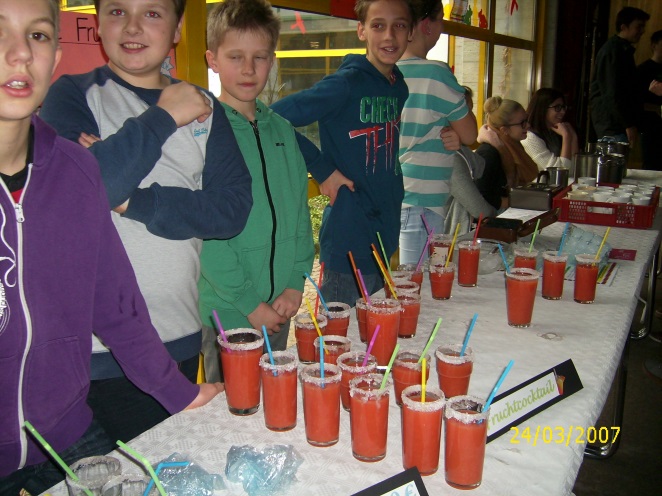 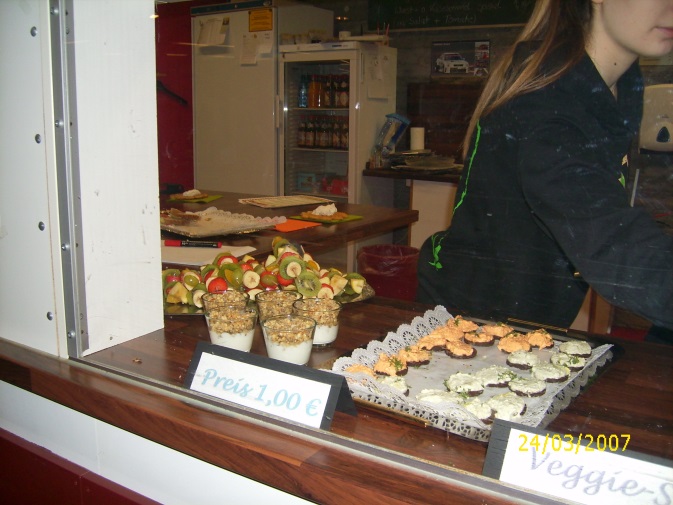 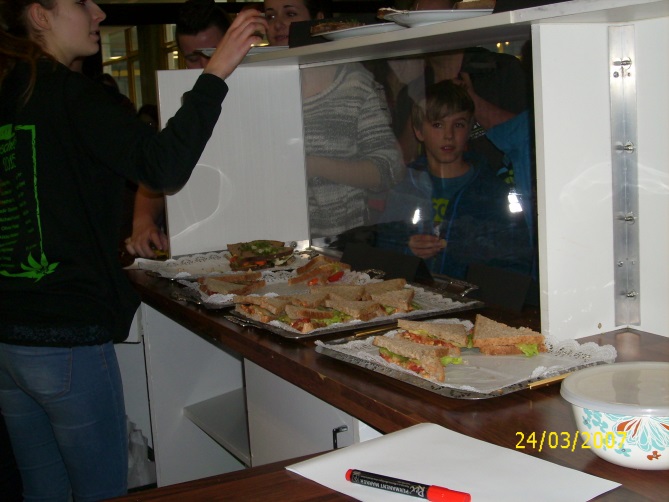 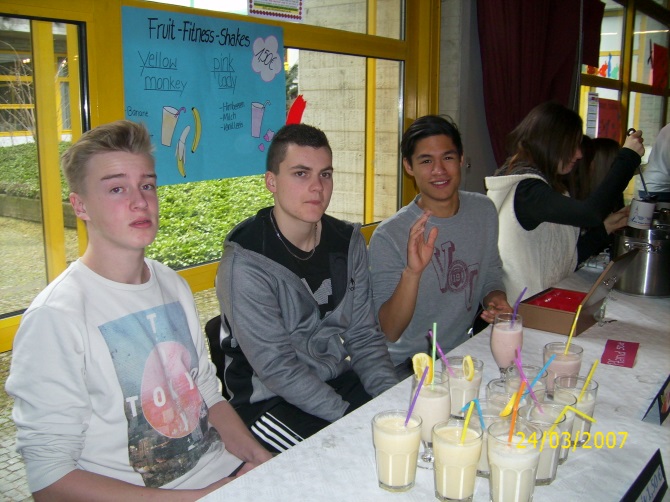 